ДЕЙСТВУЮЩИЕ МОЛОДЁЖНЫЕ ОБЩЕСТВЕННЫЕ ОБЪЕДИНЕНИЯМБОУ «СОШ № 5»2019-2020 учебный годДобровольческие (волонтерские) организации, осуществляющие деятельность на территориис. Лазо г. Дальнереченска (указать название муниципального образования)Полное название организацииЛоготипГод создания/ регистрацииРуководитель организацииИнформация о деятельностиКонтактные данные (номер телефона руководителя, электронный адрес, ссылки на социальные сети организации)«Память»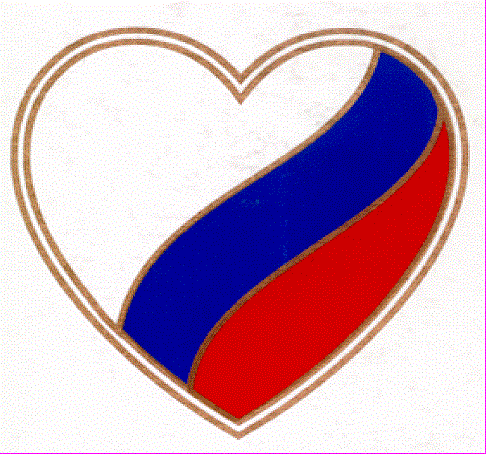 2000 годПика Антонина Васильевна, учитель ОБЖ1. Поисковая работа2. Шефство над памятниками героям войн3. Участие в акциях по военно-патриотическому воспитанию4. Оказание посильной помощи престарелым людям селаТелефон рабочий- 52-4-48, домашний- 52-5-23,сотовый- 8(924)268-09-93schoolpo4ta@mail.ru«Патриот»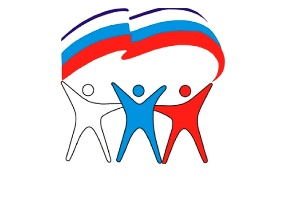 2002 годСитько Надежда Федоровна, учитель истории1. Поисковая работа2. Организация помощи в оформлении школьной Комнаты Боевой Славы3. Работа с исторической документацией4. Поддержание связи с городским музеем5.  Участие в акциях военно-патриотическому воспитанию, по благоустройству улиц села ЛазоТелефонрабочий- 52-4-48, домашний- 52-4-33,сотовый- 8(924)425-12-23sitko_nadya54@mail.ru«Лидер»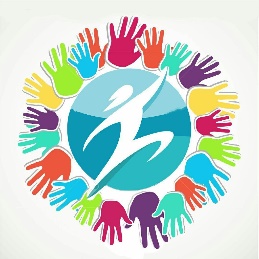 2009 годМороз Ирина Васильевна, заместитель директора по воспитательной работеАктивизация деятельности  учащихся по интересам через орган- самоуправленияТелефон рабочий- 52-4-48,домашний- 52-5-14,сотовый- 8(924)249-95-04iskusstvo-i@mail.ru«Виктория»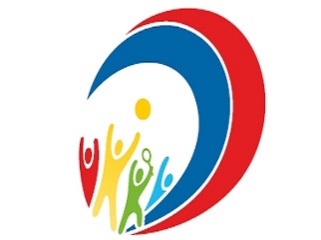 2015годХодаковская Елена Васильевна, учитель физической культуры1. Усиление роли воспитанников в решении вопросов спортивной жизни школы.2. Поддержка и развитие инициатив воспитанников в школьной и общественной жизниТелефонрабочий- 52-4-48,сотовый- 8(908)984-65-19schoolpo4ta@mail.ru«Монолит»(юнармейское движение)- кружок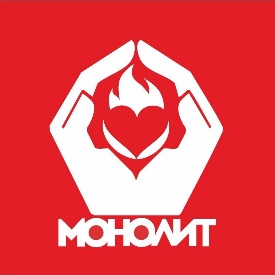 2019 годПика Антонина Васильевна, учитель ОБЖ1.Участие в реализации государственной молодежной политики Российской Федерации. 2. Всестороннее развитие и совершенствование личности детей и подростков, удовлетворение их индивидуальных потребностей в интеллектуальном, нравственном и физическом совершенствовании. 3. Повышение в обществе авторитета и престижа. военной службы; 4. Сохранение и приумножение патриотических традиций.5. Формирование у молодежи готовности и практической способности к выполнению гражданского долга и конституционных обязанностей по защите Отечества. Телефон рабочий- 52-4-48, домашний- 52-5-23,сотовый- 8(924)268-09-93schoolpo4ta@mail.ru